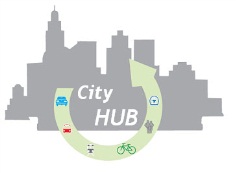 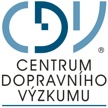 Tisková zpráva V Praze dne 6. prosince 2012Projekt City-HUB: Inovativní design městských dopravních terminálůCITY-HUB, nový projekt v oblasti městské mobility, byl zahájen 1. září 2012. Projekt výzkumu je spolufinancován Evropskou komisí v rámci 7. rámcového programu. CITY-HUB má za cíl přispět k optimálnímu designu a bezproblémovému provozu intermodální veřejné dopravy.  Projekt spojuje přední odborníky v oblasti urbanismu, dopravy a podnikání, místní a regionální samosprávu a organizace uživatelů dopravních služeb. Zaměří se na výzkum, jak by měly být tyto uzly navrženy tak, aby zajistily, že "ohrožené" cílové skupiny (senioři, mládež a tělesně a mentálně postižení lidé), je mohli dostatečně využívat.První aktivitou projektu CITY-HUB byla zahajovací porada, která se konala v Madridu 27.-28.září 2012. Dvoudenní program setkání zahrnoval prezentace týkající se administrativních a finančních otázek projektu, jakož i technické prezentace představené jednotlivými zúčastněnými partnery. Zástupkyně Evropské komise paní Natascia Lai představila očekávání a kontext, na který se CITY-HUB v příštích třiceti měsících zaměří. Úvodní setkání bylo skvělou příležitostí, jak dát dohromady partnery projektu a odborníky z měst tak, aby definovali společné cíle a určili kroky k jejich dosažení. Porada byla zakončena technickou exkurzí do madridského dopravního uzlu Moncloa, která byla organizována panem Javierem Aldecoa, technickým manažerem správy přestupních uzlů madridského dopravního podniku.Uzly městské dopravy, usnadňující přestupní vazby mezi jednotlivými druhy veřejné dopravy, hrají klíčovou roli v rámci dopravních sítí. Úspora času, podpora městské integrace, lepší využití čekací doby a zlepšení provozních modelů – to jsou jen některé z výhod, které vyplývají z rozvoje efektivních městských přestupních uzlů. Ačkoli uzly veřejné dopravy jsou rozhodující pro zlepšení dostupnosti, existují stále problémy, mezery nebo úzká hrdla, které se vyskytují v koordinaci mezi různými druhy dopravy a využitím informačních systémů a modelů řízení.Cíle projektu CITY-HUB jsou: 1) otestovat a ověřit modely CITY-HUB pro zlepšení integrovaného řízení intermodality, monitorování a postupů v jednotlivých evropských zemích, 2) dosažení efektivních uzlů veřejné dopravy, snížení jejich uhlíkové stopy, maximalizace hodnoty nových technologií pro mobilitu, komunikaci a virtuální cestování, snížení počtu úrazů a podporu zdravějšího životního stylu,3) dosažení širokého uplatnění politiky integrované mobility pro všechny, která poskytuje více příležitostí dopravy do zaměstnání, za zdravotní péčí a vzděláním, stejně jako pro cesty za nákupy a jinými aktivitami, 4) dosažení široké akceptace takového plánování veřejné dopravy, která splňuje kritéria sociální, environmentální a efektivnosti mobility co nejúspornějším a nejefektivnějším způsobem,5) přispět k rozvoji standardů pro intermodalitu, stanovení minimálních kvalitativních požadavků a výběr příkladů pro srovnání kvality veřejné dopravy v Evropě.Konsorcium se skládá z předních evropských výzkumných subjektů. Koordinátorem celého projektu  je Technická univerzita v Madridu - Centrum výzkumu v dopravě (UPM / TRANSyT). Dalšími členy jsou maďarský Institut pro dopravní vědu (KTI), Institut ofTransport Economics (TOI) z Norska, Centrum pro výzkum a technologie Hellas (CERTH) - Řecký institut dopravy, společnost Panteia / NEA z Nizozemska, britská Transport Research Laboratory (TRL), Technické a výzkumné centrum (VTT) z Finska a Francouzský institut vědy a techniky pro dopravu (IFSTTAR). Česká republika je zastoupena veřejnou výzkumnou institucí Centrum dopravního výzkumu (CDV).Pro další informace o projektu, kontaktujte prosím koordinátora projektu:Nebo navštivte naši webovou stránku: www.cityhub-project.euProject coordinator:Professor Andres Monzon 
UPM/TRANSyTMadrid, Spain Tel: +34913365373Email: andres.monzon@upm.es